LEI Nº. 917 DE 11 DE DEZEMBRO DE 2023."ESTIMA A RECEITA E FIXA A DESPESA DO ORÇAMENTO FISCAL DO MUNICÍPIO DE CÓRREGO FUNDO/MG, PARA O EXERCÍCIO FINANCEIRO DE 2024."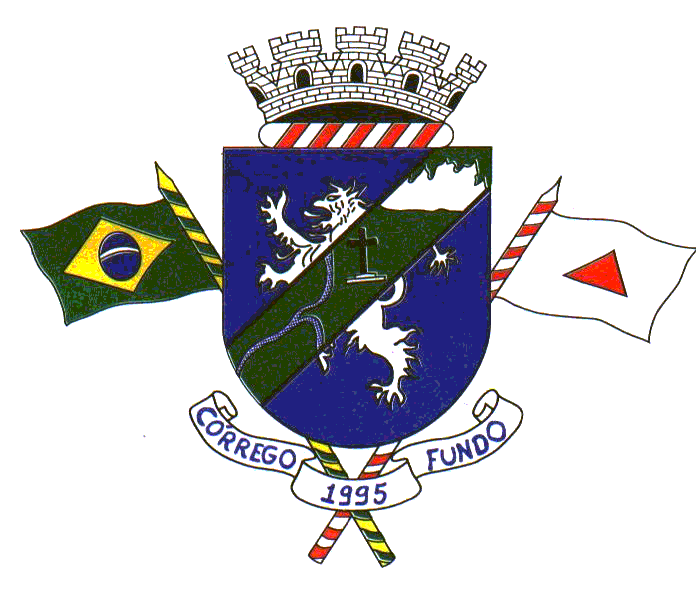 O POVO DO MUNICÍPIO DE CÓRREGO FUNDO/MG, POR SEUS REPRESENTANTES NA CÂMARA MUNICIPAL APROVOU E EU, DANILO OLIVEIRA CAMPOS, PREFEITO Sanciono a seguinte lei:Art. 1º. Fica a receita do Município de Córrego Fundo/MG, para o exercício de 2024, estimada em R$ 48.365.425,00 (quarenta e oito milhões trezentos e sessenta e cinco mil e quatrocentos e vinte cinco reais), que será realizada segundo as Categorias Econômicas a seguir:RECEITAS POR CATEGORIA ECONÔMICA1.0.0.0.00.0.0	RECEITAS CORRENTES	R$50.561.975,00	1.1.0.0.00.0.0	RECEITA TRIBUTÁRIA	R$2.988.500,00	1.2.0.0.00.0.0	CONTRIBUIÇÕES	 R$280.000,00	1.3.0.0.00.0.0	RECEITA PATRIMONIAL	R$589.175,00	1.6.0.0.00.0.0	RECEITA DE SERVIÇOS	R$2.726.800,00	1.7.0.0.00.0.0	TRAFERÊNCIAS CORRENTES	R$43.960.500,00	1.9.0.0.00.0.0	OUTRAS RECEITAS CORRENTES	R$17.000,002.0.0.0.00.0.0	RECEITAS DE CAPITAL	R$4.307.450,00	2.1.0.0.00.0.0	OPERAÇÕES DE CRÉDITO	R$3.929.500,00	2.2.0.0.00.0.0	ALIENAÇÃO DE BENS	R$51.450,00	2.4.0.0.00.0.0	TRANSFERÊNCIAS DE CAPITAL	R$326.500,00	95.0.0.0.0.00.0.0	(-) DEDUÇÕES DA RECEITA	R$-6.504.000,00TOTAL	R$ R$ 48.365.425,00Art. 2º. A despesa orçamentária total no Orçamento Fiscal do Município de Córrego Fundo-MG, para o exercício de 2024 é fixada  de R$ 48.365.425,00 (quarenta e oito milhões trezentos e sessenta e cinco mil e quatrocentos e vinte cinco reais),e será realizada de acordo com os quadros em anexos, parte integrante desta Lei, fixada por órgãos, funções de Governo e Unidades Orçamentárias. Do montante acima R$ 250.000,00 (Duzentos e Cinquenta Mil Reais) são destinados para reserva de contingência;DESPESAS POR ÓRGÃO E FUNÇÕES 01.01 LEGISLATIVO	R$2.100.000,0002.01 SEC. MUNICIPAL DE GOVERNO	R$2.703.100,0002.02 SEC. MUNIC. DE ADM.CONTABIL. FAZENDA	R$3.879.450,0002.03 SECRETARIA MUNICIPAL DE EDUCAÇAO	R$13.489.000,0002.04 SECRETARIA MUNICIPAL DE SAÚDE/FMS	R$12.207.000,0002.05 SEC. MUNIC. OBRAS/MEIO AMB. /DESENVOLV.	R$7.670.925,0002.06 SEC. MUNIC. DE CULTURA/ESPORTE/LAZER	R$2.270.000,0002.07 SECRETARIA MUNICIPAL POLÍTICAS SOCIAIS	R$1.523.650,0003.01 SERVIÇO AUTÔNOMO DE ÁGUA E ESGOTO – SAAE	R$2.522.300,00TOTAL R$	 48.365.425,00DESPESAS POR FUNÇÃO DE GOVERNO01– LEGISLATIVA	R$2.100.000,0004– ADMINISTRAÇÃO	R$8.563.650,0006–SEGURANÇA PÚBLICA	R$46.500,0008–ASSISTÊNCIA SOCIAL	R$587.450,0010– SAUDE	R$12.207.000,0012– EDUCAÇÃO	R$13.489.000,0013– CULTURA	R$533.500,0015– URBANISMO	R$3.003.025,0016– HABITAÇÃO	R$36.000,0017– SANEAMENTO	R$2.527.300,0018– GESTÃO AMBIENTAL	R$65.500,0020– AGRICULTURA	R$320.000,0024- COMUNICAÇÕES	R$4.000,0025 – ENERGIA	R$1.400.000,0027– DESPORTO E LAZER.	R$1.111.000,0028– ENCARGOS ESPECIAIS	R$2.121.500,0099– RESERVA DE CONTIGÊNCIA	R$250.000,00TOTALR$	48.365.425,00DESPESAS POR CATEGORIAS ECONÔMICASDESPESAS CORRENTESPessoal e Encargos Sociais	R$23.676.100,00Juros e Encargos da Dívida	R$682.000,00Outras Despesas Correntes	R$16.226.225,00Subtotal	R$40.584.325,00DESPESAS DE CAPITALInvestimentos	R$6.945.800,00Inversões Financeiras	R$0,00Amortização da Dívida	R$585.300,00Subtotal	R$7.531.100,00RESERVA DE CONTINGÊNCIAReserva de Contingência	R$250.000,00TOTAL	R$48.365.425,00Art. 3º. Fica o Poder Executivo Municipal autorizado a realizar operações de crédito até o limite das despesas de capital orçada, nos termos do art. 167, III da Constituição Federal.Art. 4º. Ficam os Chefes do Poder Executivo e Legislativo, autorizados a abrirem créditos adicionais suplementares aos respectivos orçamentos, até o limite de 10% (dez por cento), podendo para tanto:O Prefeito:utilizar-se dos recursos previstos no art. 43, §1º, I, II, III e IV da Lei nº 4.320, de 1964;proceder à realocação de recursos consignados nas dotações orçamentárias de pessoal e encargos sociais, por meio de crédito adicional suplementar, para preservar a apropriação do gasto nos centros de custo das unidades administrativas;proceder com medidas necessárias para ajustar os dispêndios ao comportamento da receita nos termos da Legislação;Criar e incluir elementos de despesas, bem como seus desdobramentos de fontes de recurso, dentro dos Projetos ou Atividades, durante a execução do orçamento fiscal de 2024.Utilizar a Reserva de Contingência para atendimento de passivos contingentes e outros riscos e eventos fiscais imprevistos como suplementações de dotações do orçamento de 2024.II Do presidente da Câmara O Presidente da Câmara, suplementar dotações do orçamento próprio do Poder Legislativo por ato próprio; criar e incluir elementos de despesas, bem como seus desdobramentos de fontes de recurso, dentro dos Projetos ou Atividades, durante a execução do orçamento fiscal de 2024;§1º. O projeto de lei que solicitar abertura de créditos suplementares por anulação total ou parcial de rubricas deste orçamento deverá conter, obrigatoriamente, as rubricas que serão anuladas e as que receberão os créditos dos recursos anulados.§2º. Abertura de créditos adicionais suplementares acima do limite definido no caput deste artigo dependerá de autorização por lei ordinária específica.Art. 5°. Além do limite estabelecido no artigo 4° desta Lei, fica o Executivo Municipal também autorizado a abrir créditos adicionais em valor correspondente a 10% (dez por cento), do valor  total  fixado  para  as  despesas,  da seguinte forma:I - 7%, com recursos  originados  do  superávit  financeiro  apurado  no  balanço  patrimonial  do exercício anterior; eII - 3% com recursos originados do excesso de arrecadação verificado no exercício.Parágrafo único. Na abertura dos créditos suplementares, autorizados no caput, poderá o Executivo Municipal incluir modalidade de aplicação, elementos de despesas e fontes de recursos, nas ações constantes na lei orçamentária anual.    	Art. 6º. Esta Lei entra em vigor a partir de 1º de janeiro de 2024.Córrego Fundo/MG, 11 de dezembro de 2023.DANILO OLIVEIRA CAMPOSPrefeito